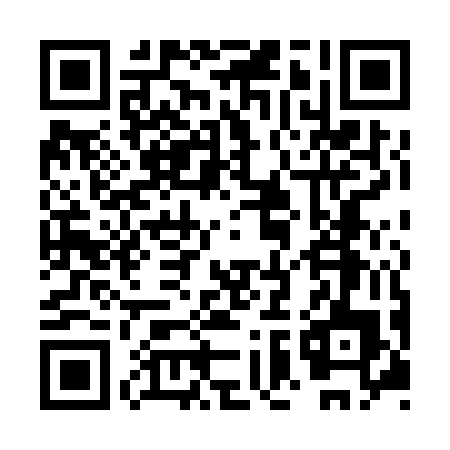 Ramadan times for Santo Domingo, EcuadorMon 11 Mar 2024 - Wed 10 Apr 2024High Latitude Method: NonePrayer Calculation Method: Muslim World LeagueAsar Calculation Method: ShafiPrayer times provided by https://www.salahtimes.comDateDayFajrSuhurSunriseDhuhrAsrIftarMaghribIsha11Mon5:155:156:2312:273:326:306:307:3512Tue5:145:146:2312:273:316:306:307:3513Wed5:145:146:2312:263:306:306:307:3414Thu5:145:146:2312:263:296:296:297:3415Fri5:145:146:2212:263:286:296:297:3416Sat5:135:136:2212:253:276:296:297:3317Sun5:135:136:2212:253:266:286:287:3318Mon5:135:136:2212:253:256:286:287:3319Tue5:135:136:2112:253:256:286:287:3220Wed5:125:126:2112:243:256:286:287:3221Thu5:125:126:2112:243:266:276:277:3222Fri5:125:126:2012:243:266:276:277:3223Sat5:115:116:2012:233:276:276:277:3124Sun5:115:116:2012:233:276:266:267:3125Mon5:115:116:2012:233:286:266:267:3126Tue5:115:116:1912:223:286:266:267:3027Wed5:105:106:1912:223:286:256:257:3028Thu5:105:106:1912:223:296:256:257:3029Fri5:105:106:1812:223:296:256:257:3030Sat5:095:096:1812:213:296:246:247:2931Sun5:095:096:1812:213:306:246:247:291Mon5:095:096:1812:213:306:246:247:292Tue5:085:086:1712:203:306:246:247:283Wed5:085:086:1712:203:306:236:237:284Thu5:085:086:1712:203:316:236:237:285Fri5:075:076:1612:193:316:236:237:286Sat5:075:076:1612:193:316:226:227:277Sun5:075:076:1612:193:316:226:227:278Mon5:065:066:1612:193:326:226:227:279Tue5:065:066:1512:183:326:226:227:2710Wed5:065:066:1512:183:326:216:217:27